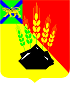 АДМИНИСТРАЦИЯ МИХАЙЛОВСКОГО МУНИЦИПАЛЬНОГО РАЙОНА ПОСТАНОВЛЕНИЕ 
_______________                              с. Михайловка                                 № _______________Об утверждении регламента ведения автоматизированной информационной системы «Приморский край. Образование»В соответствии с Федеральным законом от 06 октября 2003 года № 131-ФЗ «Об общих принципах организации местного самоуправления в Российской Федерации», Федеральным законом от 27 июля 2010 года № 210-ФЗ «Об организации и предоставлении государственных и муниципальных услуг, Федеральным законом от 29 декабря 2012 года № 273-ФЗ «Об образовании в Российской Федерации» и приказом министерства образования Приморского края от 24 сентября 2020 года № 1019-а «О ведении автоматизированной информационной системы «Приморский край. Образование», администрация Михайловского муниципального районаПОСТАНОВЛЯЕТ:1. Утвердить регламент ведения автоматизированной информационной системы «Приморский край. Образование» (далее – АИС «Приморский край. Образование») приложение 1.2. Муниципальным бюджетным образовательным учреждениям:2.1. организовать полный переход к системе ведения электронных журналов успеваемости учащихся с использованием АИС «Приморский край. Образование»;2.2. исключить ведение журналов успеваемости учащихся на бумажных носителях;2.3. утвердить регламент ведения АИС «Приморский край. Образование» в образовательных организациях с указанием сроков и ответственных лиц;2.4. обеспечить:2.4.1. внесение полной и достоверной информации в АИС «Приморский край. Образование» образовательными организациями в сроки и в порядке, определенном настоящим постановлением;2.4.2. возможность своевременного и систематического ознакомления всеми участниками образовательного процесса, с отметками успеваемости обучающихся;2.4.3. использование функциональных возможностей АИС «Приморский край. Образование» в своей непосредственной деятельности в части получения статистической информации, планирования образовательных результатов, информирования участников образовательного процесса;2.4.4. постоянный контроль за внесением корректных сведений в АИС «Приморский край. Образование» ответственными лицами.3. Муниципальному казенному учреждению «Управление по организационно-техническому обеспечению деятельности администрации Михайловского муниципального района» (Горшков А.П.) разместить настоящее постановление на официальном сайте администрации Михайловского муниципального района в информационно-коммуникационной сети Интернет. 3. Настоящее постановление вступает в силу с момента его размещения на официальном сайте администрации Михайловского муниципального района. 4. Контроль исполнения настоящего постановления возложить на заместителя главы администрации муниципального района Саломай Е.А.Глава Михайловского муниципального района –Глава администрации района                                                       В.В. Архипов                                                                   УТВЕРЖДЕН                                                            постановлением администрации                                                              Михайловского муниципального района                                                          от ______________ № ___________РЕГЛАМЕНТ ведения автоматизированной информационной системы «Приморский край. Образование»Общие положения1.1. Настоящий регламент ведения автоматизированной информационной системы «Приморский край. Образование» (далее – регламент) разработан в соответствии с Федеральными законами «Об информации, информационных технологиях по защите информации», «Об образовании в Российской Федерации», «Об организации предоставления государственных и муниципальных услуг».1.2. Настоящий регламент определяет порядок, сроки и периодичность внесения сведений в АИС «Приморский край. Образование»; обязанности и ответственность участников эксплуатации АИС «Приморский край. Образование» (далее – участники). (Приложение 1, 2, 3).1.3. Сроки внесения в АИС «Приморский край. Образование» участниками АИС «Приморский край. Образование» сведений, относящихся к процессу предоставления государственных и муниципальных услуг, регламентируются административными регламентами предоставления государственных и муниципальных услуг.1.4. Настоящий регламент является основой для подготовки регламента ведения АИС «Приморский край. Образование» в образовательных организациях.Описание и сроки внесения информации в АИС «Приморский край. Образование» подсистема «Сетевой Город. Образование» для образовательных организацийОписание и сроки внесения информации в АИС «Приморский край. Образование» подсистема «Е-услуги. Образование»                                                                Приложение № 3                                                          к постановлению администрации                                                              Михайловского муниципального района                                                          от ______________ № ___________Циклограмма мониторинга и функционирования АИС «Приморский край. Образование» Приложение № 1к постановлению администрацииМихайловского муниципального районаот ______________ № ___________Набор сведенийСостав информацииСроки внесения (актуализации) сведений, периодичностьОтветственные Примечание Сведения об образовательной организацииВид организационно-правовой формы ОО;Правовой статус;Тип ОО;Вид ОО;Краткое наименование ОО;Полное наименование ОО;Номер ОО;Регион;Населенный пункт;Район;Почтовый адрес;Заведующий/директор (ФИО);Заместитель заведующего/директора по УВР (ФИО);Заместитель заведующего/директора по АХР (ФИО);Телефоны;Факс;Электронный адрес;ИНН;КПП;ОКПО;ОКАТО;ОКОГУ;ОКОПФ;ОКФС;ОКВЭД;Код учреждения – локальный;Специализация;Сведения о лицензии (номер лицензии, рег. номер лицензии, дата выдачи лицензии, дата окончания действий лицензии, номер лицензии на право оказания доп. обр. услуг, рег. номер лицензии на право оказания доп. обр. услуг, дата выдачи лицензии на право оказания доп. обр. услуг, дата окончания действия лицензии на право оказания доп. обр. услуг, номер св-ва об аккредитации, рег. номер св-ва об аккредитации, дата выдачи св-ва об аккредитации, дата окончания действия св-ва об аккредитации)Первичный ввод – не позднее 10 сентября; актуализация – ежегодно не позднее 10 сентября, в течение 3-х рабочих дней в случае изменения информации или ее составаВвод данных – дошкольная образовательная организация, общеобразовательная организация, проверка данных – управление по вопросам образованияСведения о работникахФамилия, имя, отчество;Дата рождения;Пол;Гражданство;Место жительства;Место регистрации;Домашний телефон;Функции пользователя;Табельный номер;Учебная деятельность;Дата приема на работу и № приказа;Основная должность;Заявка на аттестацию по основной должности;Дополнительная должность;Заявка на аттестацию по дополнительной должности;Трудовой стаж;Звание, ученая степень;Награды;Образование;Учебное заведение;Дата выдачи и № диплома;Специальность по диплому;Прохождение курсов повышения квалификации (дата, наименование, учебное заведение);Курсы заочного обучения;Категория работника;Подразделение;Паспортные данные, СНИЛСПервичный ввод – не позднее 10 сентября;Актуализация – ежегодно не позднее 10 сентября, в течение 3-х рабочих дней в случае изменения информации или ее составаВвод данных – дошкольная образовательная организация, общеобразовательная организация; проверка данных – органы управления образованиемСведения об обучающихсяФамилия, имя, отчество;Дата рождения;Пол;Гражданство;КМНС (да, нет);Домашний телефон;Мобильный телефон;Предпочтительный способ связи;Родители;Движение;Номер личного дела;СНИЛС;Группа здоровья;Дополнительное образованиеПервичный ввод – не позднее 10 сентября;Актуализация – ежегодно не позднее 10 сентября, в течение 3-х рабочих дней в случае изменения информации или ее состава Ввод данных – дошкольная образовательная организация, общеобразовательная организация; проверка данных – органы управления образованиемСведения о родителях (законных представителях)Фамилия, имя, отчество;Дата рождения;Пол;Домашний телефон;Мобильный телефон;Предпочтительный способ связи;детиПервичный ввод – не позднее 10 сентября;Актуализация – ежегодно не позднее 10 сентября, в течение 3-х рабочих дней в случае изменения информации или ее состава Ввод данных – дошкольная образовательная организация, общеобразовательная организация; проверка данных – органы управления образованиемСведения об учебных (индивидуальных) планах по ступеням и видам (по группам, по годам)Предмет;Предельно допустимая нагрузка (плановая, фактическая);Федеральный компонент (плановая, фактическая);Региональный компонент;Школьный компонентПервичный ввод – не позднее 10 сентября;Актуализация – ежегодно не позднее 10 сентября, в течение 3-х рабочих дней в случае изменения информации или ее состава Ввод данных – дошкольная образовательная организация, общеобразовательная организация; проверка данных – органы управления образованиемСведения о выпускниках и выбывшихКатегория доступности;Фамилия, имя, отчество;Дата рождения;Учреждение выбытия;Прибытия выбытия;Место выбытия;Год выбытия;Дата выбытия;Класс/групп выбытияВ течение 3-х рабочих дней в случае изменения информации или ее составаВвод измененных данных – дошкольная образовательная организация, общеобразовательная организация; проверка данных – органы управления образованиемСведения о движении обучающихсяУчебный год;Тип документа;Подтип документа;Номер документа;Дата документа;Группа/класс (выбытия/зачисления);Фамилия;Откуда прибыл;Куда выбыл;Причина выбытия;Пол;Дата рождения;ОУ, указанное в документе о выбытииВ течение 3-х рабочих дней в случае изменения информации или ее составаВвод измененных данных – дошкольная образовательная организация, общеобразовательная организация; проверка данных – органы управления образованиемСведения о группах, классах, объединениях, предметах, сменах Группа;Программа обучения;Тип группы;Возрастной диапазон;Воспитатель группы;Класс;Тип класса;Учебный класс;Классный руководитель;Название предмета;Воспитатель/учитель/педагог;Часы в неделю;Система оцениванияПервичный ввод – не позднее 10 сентября;Актуализация – ежегодно не позднее 10 сентября, в течение 3-х рабочих дней в случае изменения информации или ее состава Ввод данных – дошкольная образовательная организация, общеобразовательная организация; проверка данных – органы управления образованиемСведения по формам федеральной статистической отчетностиИнформация согласно формам федеральной статистической отчетности:Форма ОО-1;Форма №1-НД;Форма №85-К (сводная)Ввод данных – дошкольная образовательная организация, общеобразовательная организация; проверка данных – органы управления образованиемВвод и выгрузка информации осуществляется в сроки, установленные соответствующими нормативными правовыми актамиСведения о портфолио обучающихсяПортрет (эссе, фотография, характеристика);Достижения (грамоты, благодарности и т.п.);Коллектор (статьи, иллюстрации, памятки, схемы и т.п.);Рабочие материалыПо мере необходимостиВвод данных – дошкольная образовательная организация, общеобразовательная организация; проверка данных – органы управления образованиемСведения о портфолио педагогических работниковПортрет (эссе, фотография, характеристика);Достижения (грамоты, благодарности и т.п.);Коллектор (статьи, иллюстрации, памятки, схемы и т.п.);Рабочие материалыПо мере необходимостиВвод данных – дошкольная образовательная организация, общеобразовательная организация; проверка данных – органы управления образованиемСведения из общедоступных документов, размещаемых на доске объявленийРазмещаемые документы;объявленияПо мере необходимостиВвод данных – дошкольная образовательная организация, общеобразовательная организацияСведения о расписании занятийСмена;Номер урока;Время урока;День недели;Наименование урокаПервичный ввод – не позднее 10 сентября;Актуализация – ежегодно не позднее 10 сентября, в течение 3-х рабочих дней в случае изменения информации или ее состава Ввод данных –общеобразовательная организация; Сведения о текущей успеваемостиКласс;Предмет;Период;ФИО учителя;ФИО ученика;Дата;оценкаВвод данных –общеобразовательная организация; Ввод информации осуществляется в сроки, установленные административным регламентом предоставления государственной (муниципальной) услугиСведения о результатах экзаменовРезультаты экзаменовВвод данных –общеобразовательная организацияВвод информации осуществляется в сроки, установленные административным регламентом предоставления государственной (муниципальной) услугиСведения об итоговых отметкахКласс;Предмет;Период;ФИО учителя;ФИО ученика;Дата;Итоговая оценкаВвод данных –общеобразовательная организацияВвод информации осуществляется в сроки, установленные административным регламентом предоставления государственной (муниципальной) услугиРазмещение документов в разделе «Ресурсы – Документы»Основная образовательная программа;Рабочие программы учебных курсов, предметов, дисциплин (модулей); Информация о порядке проведения государственной (итоговой) аттестации обучающихся, освоивших образовательные программы;Сведения о сроках и формах проведения государственной итоговой аттестации;Информация о результатах сданных экзаменов, тестировании и иных вступительных испытаниях.Первичный ввод – не позднее 10 сентября;Актуализация – ежегодно не позднее 10 сентября, в течение 3-х рабочих дней в случае изменения информации или ее состава Ввод данных – дошкольная образовательная организация, общеобразовательная организация.Приложение № 2к постановлению администрацииМихайловского муниципального районаот ______________ № ___________Набор сведенийСостав информацииСроки внесения (актуализации) сведений, периодичностьОтветственныеПримечаниесведения об образовательной организациикраткое наименование; англоязычное краткое наименование ОУ; номер; вид/тип ОУ; форма организации; статус организации; адрес;руководитель/директор;вышестоящая организация;район населенного пункта; территориальная принадлежность; телефон;e-mail; web-сайт; ИНН; дошкольные образовательные программы; правила и порядок приема;порядок и основания отчисления; наличие групп круглосуточного пребывания; режим занятий; часы работы; тип питания; особенности; географические координаты; дата ввода в эксплуатацию; закрепленные территориипервичный ввод – не позднее 10 сентября; актуализация – ежегодно не позднее 10 сентября, в течение 3-х рабочих дней в случае изменения информации или ее состававвод данных – дошкольное образовательное учреждение, общеобразовательное учреждение; проверка данных – управление по вопросам образованиясведения о группахназвание группы;год обучения;специализация; возрастной диапазон; режим пребывания; предельная наполняемость; численность персонала; количество вакансий (постоянно, временных)первичный ввод – не позднее 10 сентября; актуализация – ежегодно не позднее 10 сентября, в течение 3-х рабочих дней в случае изменения информации или ее состававвод данных – дошкольное образовательное учреждение, общеобразовательное учреждение; проверка данных – управление по вопросам образованиясведения об образовательных программахназвание программы;тип программы;направленность первичный ввод – не позднее 10 сентября; актуализация – ежегодно не позднее 10 сентября, в течение 3-х рабочих дней в случае изменения информации или ее состававвод данных – дошкольное образовательное учреждение, общеобразовательное учреждение; проверка данных – управление по вопросам образованиясведения о заявлениях на зачисление, постановку в очередь или перевод в образовательные организациизаявитель; удостоверение личности; программа обучения; специализация по здоровью; отметки: о необходимости предоставления места в группе общеразвивающей направленности в случае отсутствия места в группе для детей с ОВЗ; о необходимости искать/предлагать группы полного дня; о необходимости искать/предлагать ночные группы; о необходимости искать/предлагать группы кратковременного пребывания; о возможности предлагать временное зачисление; о необходимости искать/предлагать ближайшие; о необходимости искать/предлагать место в возрастной категории; о праве на внеочередное и первоочередное предоставление места для ребенка в дошкольное образовательное учреждение; желаемая дата зачисления; адрес; телефон; служба текстовых сообщений (SMS); электронная почта; предпочтительный способ связи; дополнительная информация; источник регистрациипервичный ввод – в течение 3-х рабочих днейввод данных – общеобразовательное учреждение; управление по вопросам образования Ввод информации осуществляется в сроки, установленные административным регламентом предоставления государственной (муниципальной услуги)сведения об очереди в дошкольные образовательные учрежденияльгота; дата заявки; номер заявления; заявитель; специализация;программа;параметры, желаемая датапервичный ввод – в течение 3-х рабочих днейуправление по вопросам образования сведения о комплектовании и распределении учебный год; рассчитываемый возраст; погрешность желаемой даты; желаемая дата; фамилия, имя, отчество ребенка;  фамилия, имя, отчество родителя; специализация; район, ареал; желаемое ДОУ; дата комплектования; результаты распределения; протокол распределенияпервичный ввод - ежемесячноуправление по вопросам образованиясведения об используемых ареалахтерритории, области, в пределах которых расположены ООпервичный ввод – не позднее 10 сентября; актуализация – ежегодно не позднее 10 сентября, в течение 3-х рабочих дней в случае изменения информации или ее состававвод данных – управление по вопросам образования сведения о детях, посещающих дошкольные образовательные учреждения («реестр дошкольников»)фамилия, имя, отчество ребенка; дата рождения; тип заявления; номер заявления; статус; свойствопо мере необходимостиуправление по вопросам образованиясведения о детях, посещающих общеобразовательные учрежденияфамилия, имя, отчество ребенка; дата рождения; тип заявления; номер заявления; статус; адреспо мере необходимостиобщеобразовательные учреждения, управление по вопросам образования сведения о выданных направленияхномер направления; дата направления; статус; фамилия, имя, отчество ребенка; дата рождения; адреспервичный ввод - ежемесячноввод данных – дошкольное образовательное учреждение, управление по вопросам образования сведения о переводахномер обращения; дата создания; статус реестра; фамилия, имя, отчество ребенка; дата рождения; адрес; фамилия, имя, отчество заявителя; переведен из; переведен в; дата переводапервичный ввод – в течение 3-х рабочих днейуправление по вопросам образования сведения о временно направленныхномер направления; дата направления;статус; фамилия, имя, отчество ребенка; дата рождения; фамилия, имя, отчество заявителя; направлен в ДОУ; дата начала; дата окончания; адреспервичный ввод – в течение 3-х рабочих днейуправление по вопросам образованиясведения о зачисленных (реестр зачисленных)номер обращения; дата создания; статус реестра; фамилия, имя, отчество ребенка; дата рождения; адрес; фамилия, имя, отчество заявителя; ОО зачисленияпо мере необходимости ввод данных – дошкольное образовательное учреждение, общеобразовательное учреждение, управление по вопросам образованиясведения о реестре образовательных организаций номер ОО; краткое наименование;тип ОО;вид ООпо мере необходимости-сведения о вакантных местахДОУ; места в группах, вакантных, всегопервичный ввод - ежемесячноввод данных – дошкольное образовательное учреждение; управление по вопросам образованиясведения о пользователяхфамилия, имя, отчество, логинпо мере необходимости-сведения о льготных категорияхназвание;типпервичный ввод – не позднее 10 сентября; актуализация – ежегодно не позднее 10 сентября, в течение 3-х рабочих дней в случае изменения информации или ее составауправление по вопросам образованиясведения о возрастных группахназвание;типпервичный ввод – не позднее 10 сентября; актуализация – ежегодно не позднее 10 сентября, в течение 3-х рабочих дней в случае изменения информации или ее состававвод данных - дошкольное образовательное учреждение, управление по вопросам образованиясведения о журнале безопасностидата, тип событий; сообщение--формируется в автоматизированном режимесведения о количестве мест в дошкольных образовательных учрежденияхколичество мест в дошкольных образовательных учреждениях--формируется автоматическисведения о количестве образовательных организаций количество образовательных организаций --формируется автоматически№ п/пМероприятиеСроки для ООСроки для управления по вопросам образования 1Мониторинг открытия нового учебного годаДо 3 сентября каждого учебного годаДо 8 сентября каждого учебного года2Мониторинг заполнения электронных журналов и дневниковЕженедельно и дополнительно по мере необходимостиЕжемесячно и дополнительно по мере необходимости 3Мониторинг выставления итоговых (четвертных) оценок1 раз в четверть до 5 числа следующего за отчетным периодом1 раз в учебную четверть до 10 числа месяца следующего за отчетным периодом 4Анализ заполнения карточек образовательных организаций актуальность реквизитов ООЕжеквартально до 5 числа месяца следующего за отчетным периодомЕжеквартально до 10 числа месяца следующего за отчетным периодом5Анализ заполнения личных карточек сотрудников, обучающихся и родителей (законных представителей)Ежеквартально до 5 числа месяца следующего за отчетным периодомЕжеквартально до 10 числа месяца следующего за отчетным периодом6Мониторинг выставления итоговых (годовых) и экзаменационных оценок в 1-8, 10До 3 июля каждого учебного годаДо 10 июля каждого учебного года7Анализ выставления итоговых (годовых) и экзаменационных оценок 9, 11 классахНе позднее 5 дней с момента официального опубликования результатов государственной итоговой аттестации в 9 и 11 классахНе позднее 10 дней с момента официального опубликования результатов государственной итоговой аттестации в 9 и 11 классах 